FA23 (new)Three CSCI Recitations – First Come First ServedFree. Non-tuition, non-credit, ungraded, one-hour practice sessions with a CSCI instructor.Ask questions and get more practice with a smaller group of students. ________________________________________________________________What students are saying:“I felt confused, and it helped me learn.”“It was very helpful. They explained everything in detail.”“Helps with clarity and understanding.”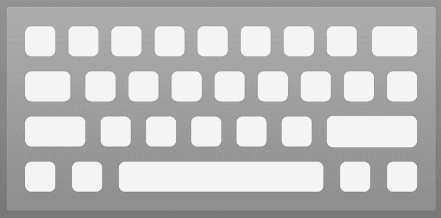 CSCI 111 in-person (limited to the first 35 students)Mondays, 12:15-1:15SB-B131CSCI Instructor: Yun WangMondays: 9/18, 10/2, 10/10* (a Tuesday following a Monday sched) 10/16, 10/23, 10/30, 11/6, 11/13, 11/20, 11/27, 12/4, 12/11 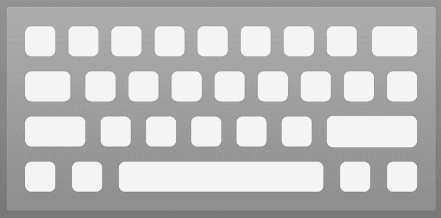 CSCI 111 in-person (limited to the first 25 students)Mondays, 4:20-5:20SB-A223CSCI Instructor: Michael Wolf-SonkinMondays: 9/18, 10/2, 10/10* (a Tuesday following a Monday sched) 10/16, 10/23, 10/30, 11/6, 11/13, 11/20, 11/27, 12/4, 12/11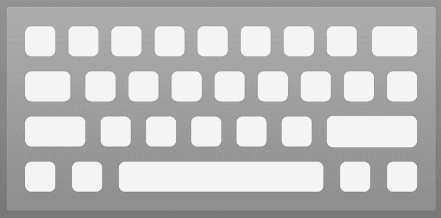 CSCI 211 ZOOM (limited to the first 35 students)Wednesdays, 12:15-1:15Meeting ID: 840 0147 5764 Passcode: 191378https://us02web.zoom.us/j/84001475764?pwd=Nnh3N2JmajBmUlRzMWJhYlhPSVhZZz09CSCI Instructor: Ariana CampbellWednesdays: 9/20, 9/27, 10/4, 10/11, 10/18, 10/25, 11/1, 11/8, 11/15, 11/29, 12/6, 12/13